Tema: Libros poéticosSubtema: Yov, JobDataciónLa transmisión de la historia del personaje fue antes del periodo persa, esto es en el siglo V o VI a. C, ya que en el libro de Ezequiel (14,20) aparece una referencia a la justicia de Job y cómo ésta no podría librar al pueblo de su inminente destrucción a mano de los babilonios. La redacción final, como muchos otros libros, sería entonces post-exílica. (Exilio 586-587 a e C).Estructura del libro y características formalesEl libro de Job impone varios retos de comprensión. Estamos ante una lógica de causa-efecto diferente a la de otros textos bíblicos. Aquí no se imponen castigos a los malvados o idólatras. Ni siquiera hay reminiscencias de lo judío en el espacio donde suceden las acciones ni el nombre del protagonista apunta a un nombre hebreo. Acaso la raíz de Yov se relaciona con el verbo “ser hostil” de otras lenguas semíticas que lo convierten en un especie de héroe que lucha con Dios que bien podría corresponderse con la historia. Se trata de un hombre justo al que se le desmorona el mundo en unos instantes. ¿La razón? Una especie de experimento, de prueba sugerida por un tercero (ha-Satán, el acusador) que desea evidenciar si su piedad es genuina o no. A lo largo de 41 capítulos -que bien podrían reducirse a 40, por la introducción del primer capítulo- seremos testigos de una lucha interna entre dos formas de asumir el sufrimiento: o se aceptan las condiciones inexplicables de la propia naturaleza del mundo o se abraza la desesperación y el pesimismo de una vida sin sentido.  En el texto de Job, como en otros textos literarios, vemos cómo la forma está ligada estrechamente con el fondo, pues a la reacción contenida y resignada del personaje que se lee en los primeros y últimos capítulos, el discurso también es claro y ordenado. Mientras el otro Job, que aparece consternado e indignado ante un mundo cambiante que se desmorona ante sus ojos, asume un discurso que se pliega de expresiones oscuras en todos los sentidos. Como cuando sugiere de manera insistente no haber nacido:¿Por qué no morí yo al salir del senono expiré al surgir de las entrañas?No existiría, sería aborto enterradoCriatura que jamás vio la luz. Job 3,11Resulta interesante poner atención a 5 movimientos previos o Background del diálogo que se establecerá entre Job y sus amigos; y entre Job y Dios.1.- El lugar: Utz.  Se trata de un sitio poco específico, aunque la mayoría acepta que se trata de una ciudad de Edom (Los edomitas fueron durante casi toda la época bíblica enemigos de Israel)2.- La acción que rompe con el idilio. 1,6. Su riqueza y familia se compone de números. ¿Cómo alguien tan encumbrado y exitoso puede saber cómo es la vida ordinaria? ¿Qué tipo de justicia ejerce en el mundo?3.- El día del banquete es el epítome de la alegría social por eso las calamidades se dan en ese contexto 1,134.- Un día… Cielo 2,15.- Los tres amigos.Al final del prólogo, Job ha sufrido muchas pérdidas terribles, incluyendo sus hijos, sus bienes y su salud, no obstante, sigue siendo "paciente", negándose a hablar en contra de Dios.El tono de la obra cambia abruptamente en el capítulo 3, en donde comienza Job sus discursos poéticos maldiciendo el día en que nació. “hitabed” suicidarse / hei, resh, hei/ hará concebir una idea o un ser. “Que se pierda el día de mi nacimiento y la noche que dijo se ha concebido un niño fuerte”/ Sea un día de densa oscuridad para que lo busquen”	Estas imágenes de oscuridad y desorden se han interpretado como una especie de invocación al Caos, una reescritura del relato de la creación en Génesis. Por ello, en el libro aparecen con frecuencia las referencias al Leviatán. El lado opuesto a “lo bueno y hermoso” de los actos de las Creación. En el libro de Job, el mundo está lejos de ser perfecto. Incluso en la primera estrofa de su soliloquio pronuncia 7 maldiciones. Después le sigue una sección central que se compone de las palabras "de consuelo" de sus amigos, que tratan de convencer a Job que si él está sufriendo, debe haber pecado, y cada vez son más amargas las réplicas de Job tratando de demostrar que él es inocente, y que su castigo no es merecido. Job llama a Dios en última instancia a los tribunales (por así decirlo), para responder a la acusación de injusticia y Job no recibe una "respuesta". Dos discursos de Dios  en medio de una tormenta o tempestad - el significado de las cuales han sido objeto de mucha especulación teológica.El libro se cierra con un epílogo (42:7-17), convencionalmente, como empezó, casi como si Job no hubiera pronunciado una sola palabra negativa, se recupera y se le da una nueva familia. Se entiende generalmente por los eruditos modernos que la sección poética central del libro, en el que trabajo es forzado por sus circunstancias a rechazar sus puntos de vista “piadosos”, pero simplistas era irónico y expresamente determinadas entre el comienzo y el final de una historia convencional piadosa de un hombre llamado Job que permanecieron fieles a Dios en su sufrimiento. El resultado es una obra que vuelca, en muchos aspectos, la visión bíblica convencional de que el sufrimiento es el resultado del pecado.El autor pareciera hacer gala precisamente de cómo el ser humano es capaz de expresar sus vivencias a partir de dos visiones opuestas, pero complementarias. Pregunta retóricas, capítulo 2,10 “Job no pecó con sus labios”. Entre Job y su esposa hay un toque irónico visible. Sabemos que Job es justo. También que su sufrimiento es una prueba. Es un campo fértil para la ironía. Los infortunios le hacen ver la injusticia. Los amigos: Sostienen la doctrina. Elifaz temanita. 2da reprensión 15. 3era reprensión 22.Bildad suhita. 2da reprensión 18. Zofar naamatita. 2da reprensión 20Eliú hijo de Barakel buzita, de la familia de Ram. (el más joven)Reprensión en el 32-36 (5 veces)Dios: 38-41 (4 veces) Torbellino y tormenta. Job 38, 26 desiertoLeviatán Salmo 74, 14; 104,26; El discurso de Eliphaz es un eco del de Job. El nacimiento y la miseria de la que habla Job se combina en un epigrama en las palabras de Eliphaz. “el hombre nació para la miseria”. Estos ecos y alusiones permiten el diálogo por lo que se ha dicho que el poema son monólogos desconectados.Ish- alguien importanteUtz habitante del EsteTam: íntegroLashon nakia: lenguaje limpio--- lleno de luz---ciego.Yob- representa al pueblo de Israel.Leviatán Salmo 74, 12. Referencia a la pelea entre Dios  y las criaturas marinas. Aguas representan el caos.  Mal en el plano cósmico.El orden es tan frágil que necesita determinadas acciones del hombre para conservarlo. Paralelismo tikbolet¿Debemos aceptar el bien que Dios nos da y no el mal?Concepto del mal: ausencia de bien. No tiene la misma calidad ontológica.Teodicea: bueno, justo y omnipotente.El mal como experiencia humana (lo que causa dolor)Jhon Levenson piensa que la creación introduce el mal. Advertencia a no inferir pecado por el sufrimiento.Ironías y sorpresas. Tensión no resuelta. Espacio---- Tiempo--- Creación… Respuestas de Dios. 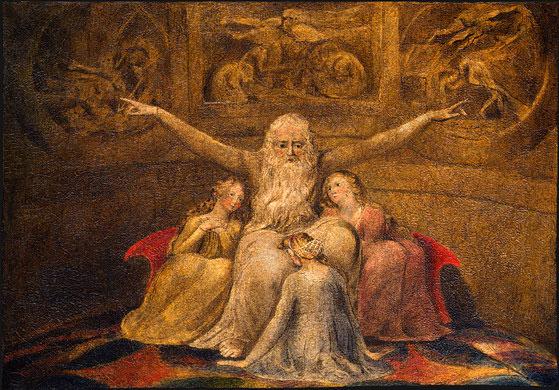 Job no es tanto un libro acerca de la justicia de Dios como de la transformación de un hombre cuya piedad y la visión del mundo se formaron en un ambiente de riqueza y la felicidad, y en cuya explosión de calamidades, pusieron fin a las dos. ¿Cómo puede la piedad nutrida en la prosperidad demostrar verdaderamente estar arraigada y desinteresada y no simplemente un complemento espiritual de la buena fortuna? ("Dios ha sido bueno para mí, así que soy fiel a Él")¿Puede un hombre piadoso, enmarcado en la prosperidad mantenerse en la piedad cuando este mundo es cortado por los hechos anárquicos que desmienten su visión ordenada del mundo? El libro de Job dice cómo un hombre de repente despertó a la anarquía rampante en el mundo, sin embargo, su apego a Dios sobrevivió a la ruina de su sistema ordenado.Robert SeltzerHay diferencias importantes y sutiles entre los diferentes puntos de vista académicos modernos, pero por lo general giran en torno a dos aspectos del discurso de Dios desde el torbellino. En primer lugar, que la voz divina no responde la queja de Job directamente, sino que describe las maravillas de la creación, que apunta a fenómenos naturales que superan los límites de la comprensión humana. En segundo lugar, en efecto, que Job recibió respuesta.Una opinión muy extendida es que el clímax del libro enseña que los propósitos y los caminos de Dios son misteriosos e insondables, ocultos a sus criaturas. Teniendo en cuenta la diferencia entre el Dios infinito y el hombre finito, la teodicea no es posible.  *Teodicea es la justificación teológica de la bondad de Dios en relación con su omnipotencia. ¿Podría ser el comienzo de la pregunta qué es Dios?